Math 1	5.3 Slope-Intercept Form	Unit 2 Day 4y = mx + bSlope: ___________________________y-intercept:  Where the graph 	crosses the y-axis ( x , y ) = __________________________________________________________The ordered pair stays as x and y when writing the equationIdentifying Slope and Y-InterceptWhat are the slope and y-intercept of the following equations?y = 2x + 5y = -5x – 1y = 1/3x + 2y = x/2 – 32y = 6x + 4Graphing Equations of Lines in Slope-Intercept FormGraph the following lines:y = 2x – 1y = 1/2x + 5y = -3x – 2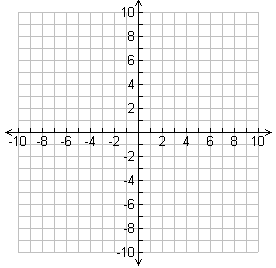 Writing Equations in Slope-Intercept FormWrite the equation of the line with the following slope and y-intercept:slope = ½;  y-intercept = 2slope = 3;  y-intercept = -2slope = -4;  y-intercept = 0slope = 0;  y-intercept = 9slope = 0;  y-intercept = 0Writing Equations with a Given Point and SlopeWrite the equation of the line that goes through each given point and slope.Write the equation of a line that goes through the point (2, 3) and has a slope of 5.Write the equation of the line that goes through the points (2, 1) and (5, -8).Standard Math 1	5.4 Point-Slope Form	Unit 2 Day 4Point Slope Form:  An equation of a nonvertical line with slope m and through point (x1, y1)(y – y1) = m(x – x1)Writing an Equation in Point-Slope FormA line passes through (-3, 6) and has slope -5.  What is an equation of the line?A line passes through (8, -4) and has a slope of 2/3.  What is an equation in point-slope form of the line?Graphing Using Point-Slope FormWhat is the graph of the equation:What is the graph of the equation:Using Two Points to Write an Equation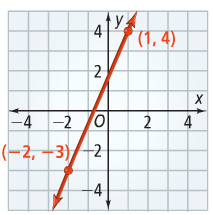 What is the equation of the line to the right?Using a Table to Write an Equation The table shows the altitude of a hot0air balloon during its linear descent.  What equation in slope-intercept form gives the balloon’s altitude at any time?  What do the slope and y-intercept represent? 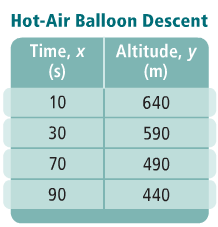 